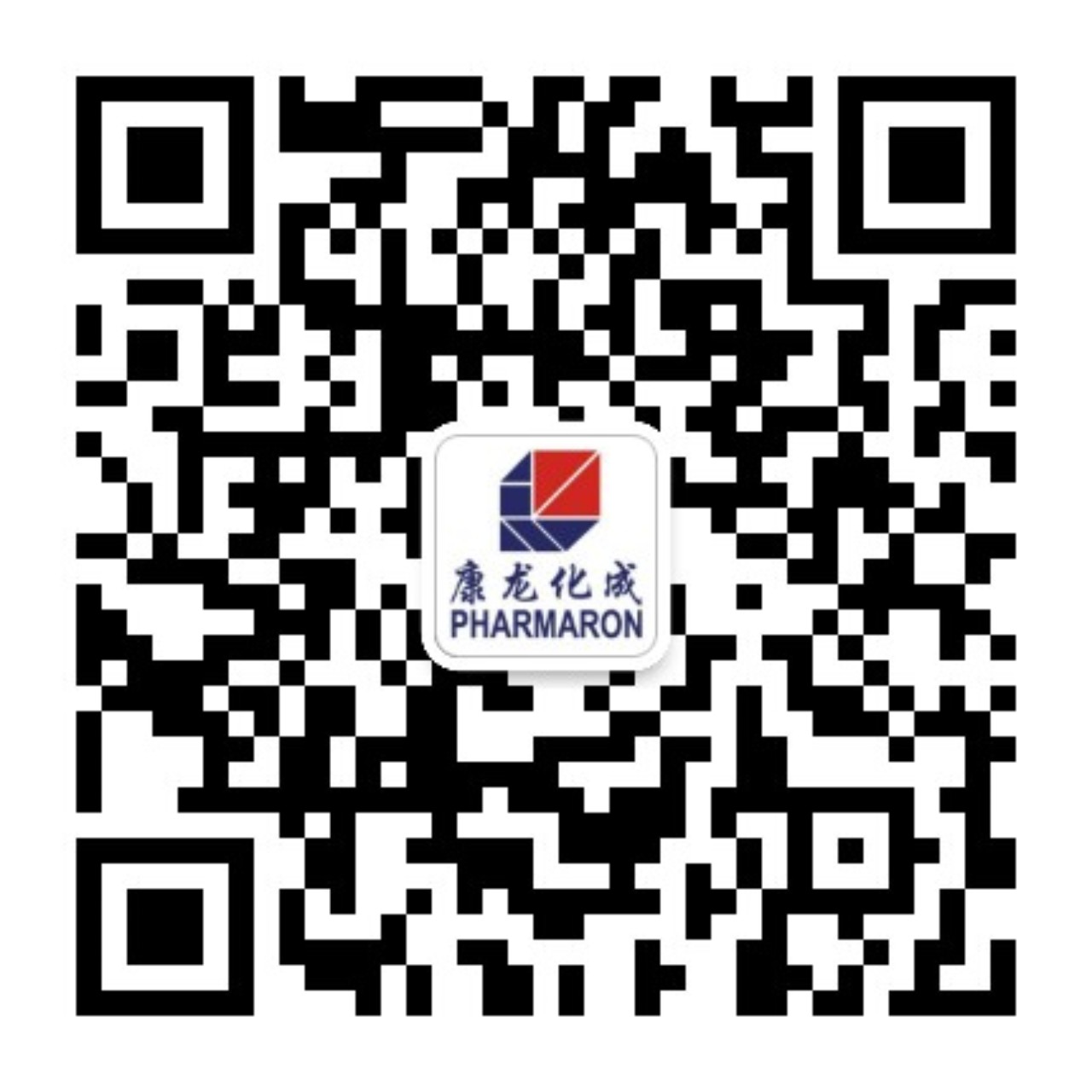 一、关于康龙：企业介绍（含各园区），走进康龙（科研部门详细说明），康龙福利（小康视频+秋招政策）；二、加入康龙：职业发展（培训+晋升通道），应聘流程（含各环节具体说明），联系我们（含各园区）；三、在线招聘：校园招聘岗位、宣讲会（含行程安排，可筛选查看）、入职须知。